Технологическая карта проектной задачи «Разнообразие животного мира»Учитель: Вачегина Н.П., Гущина С.А., Мелкомукова М.И., Пехотина Н.В.Класс: 3Тема: Разнообразие животного мира.Тип учебного занятия: проектная задача по обобщению и практическому применению знаний.Цель урока: создание макета журнала «Разнообразия животного мира» на основе знаний, полученных на учебном занятии и при выполнении этапов проектной задачи.Планируемые образовательные результатыПредметные:(окружающий мир)- знать классификацию групп животных и  их отличительные особенности;- знать название материков и расположение их на географической карте;(математика)- уметь читать и записывать многозначные числа;- уметь решать задачи с величинами скорость-количество-расстояние;-уметь извлекать информацию из текста и представлять её в виде таблицы;-уметь использовать арифметические действия для решения практических задач.(технология)- знать основные геометрические понятия и базовые формы оригами;- знать условные обозначения к схемам;- уметь составить технологическую последовательность изготовления некоторых изделий: разметка, сборка, отделка;Личностные:- развить способности к равноправному сотрудничеству на основе уважения личности другогочеловека;- развить познавательные мотивы инициативности, любознательности и познавательных интересов на основе связи трудового и технологического образования с жизненным опытом и системой ценностей ребенка.Познавательные:- умение осваивать способы решения проблем творческого и поискового характера;- умение работать с источниками информации, текстом;- развитие логического мышления, умения сравнивать, анализировать и делать выводы;- определять границы своего знания/незнания.Коммуникативные:- формировать коммуникативные умения в процессе реализации проектной деятельности (выслушивать и принимать разные точки зрения и мнения, сравнивая их со своей;- распределять обязанности, приходить к единому решению в процессе обсуждения (договариваться), аргументировать свою точку зрения,убеждать в правильности выбранного способа и т.д.);- формировать потребность в общении и осмысление его значимости для достижения положительного конечного результата;- формировать потребность в сотрудничестве, осмысление и соблюдение правил взаимодействия при групповой и парной работе.Регулятивные:- приобретение учениками навыков целеполагания, планирования, рефлексии собственных действий.Используемые технологии: приёмы сингапурской методики обучения, технология смыслового чтения, технология формирующего оценивания.Формы работы: фронтальная, групповая, парная. Оборудование: компьютер, проектор, карточки с загадками и заданиями, карточки с текстами, изображения животных, карта полушарий, схемы для оригами, материалы для оформления продукта проектной задачи (ватман, цветная бумага, клей, ножницы, фломастеры и т.п.), презентация https://disk.yandex.ru/i/E3JLtr-4-nBb4g Список литературы:Плешаков А.А. Окружающий мир 3 класс – М.: Просвещение, 2020Схемы для оригами https://miazar.ru/origami/kak-sdelat-origami-iz-bumagi-a4-10-prostykh-skhem/ Тексты о животных: https://ru.wikipedia.org/wiki/%D0%9C%D0%BB%D0%B5%D0%BA%D0%BE%D0%BF%D0%B8%D1%82%D0%B0%D1%8E%D1%89%D0%B8%D0%B5, https://fav.oshkole.ru/news/93766.html https://zooblog.ru/interesnye-fakty-o-presmykayuschihsya/#:~:text=%D0%9F%D1%80%D0%B5%D1%81%D0%BC%D1%8B%D0%BA%D0%B0%D1 https://ru.wikipedia.org/wiki/%D0%9F%D1%82%D0%B8%D1%86%D1%8B https://sitekid.ru/zhivotnye/kakie_byvayut_ryby.html Приложение 1Приложение 2ЗвериЗвери или млекопитающие - это группа позвоночных животных, в которую в настоящее время включены около 5000 видов. Их главной отличительной особенностью является вскармливание детёнышей грудным молоком. Отсюда и соответствующее название данной группы. Тело зверей покрыто шерстью. Этот признак полезен для поддержания постоянной температуры тела, которая важна для всех теплокровных животных. Самое быстрое наземное животное - гепард. Сверхэластичный позвоночник и длинные лапы позволяют ему разгоняться до 130 км в час, что превосходит показатели разгона большинства спортивных автомобилей. Обитают в Африке. Их продолжительность жизни среднем до 20 лет. Ленивец — настоящий чемпион по медлительности в мире зверей. Это древесное существо обитает в Южной Америке. Проводит всю свою жизнь на деревьях в подвешенном положении спиной вниз. Цепляясь за землю когтями и подтягивая таким образом свое тело, он ползет со скоростью 150 метров в час. Продолжительность жизни ленивцев в дикой природе составляет около 11 лет. НасекомыеНасекомых на земле — бесчисленное множество. Это самый многочисленный и разнообразный класс животных. У насекомых есть ряд отличительных особенностей, наличие которых причисляет их к своему виду. Условно их можно поделить так:Само слово «насекомые» происходит от слова «насекать» и буквально означает «животное с насечками». Все насекомые имеют насечки. Это выглядит так, словно тело насекомого поделено на отдельные сочленения.Тело насекомого состоит из трех частей - головы, груди и брюшка.У всех насекомых имеется 6 лапок и крылья.  В природе три миллиона видов насекомых, но ученые изучили лишь примерно миллион. В Австралии обитает самое быстролетающее насекомое в мире – австралийская стрекоза. За большие размеры ее часто называют "южное коромысло". Она способна развивать скорость до 60 км в час. За одну секунду совершает 100-150 взмахов своими крылышками. Когда ей нужна маневренность в погоне за добычей, она машет задними и передними крыльями поочередно, а для развития суперскорости - одновременно. Размах крыльев самок более 12 сантиметров. Стрекоза – самый эффективный хищник планеты. Средняя продолжительность жизни взрослой стрекозы варьируется в зависимости от вида, в среднем 7 дней.           Но самым медленным летуном в «легком весе» является кузнечик. Он далеко прыгает, а вот летает со скоростью всего 2 км в час. Живут 6 месяцев. Больше всего кузнечиков в Евразии.ПресмыкающиесяПресмыкающиеся или рептилии, – дышащие воздухом позвоночные животные, покрытые особой кожей, состоящей из чешуи. К ним относятся крокодилы, змеи, ящерицы и черепахи.  Насчитывают более 9 300 видов рептилий.Гигантская черепаха - самая медленная рептилия в мире. Обитает на Сейшельских островах около Африки.  Они живут до 180 лет и могут весить под 300 килограмм. Океанские острова, на которых живут черепахи, где нет естественных врагов на суше, располагают к размеренной жизни. Максимальная скорость черепахи на суше 15 км в час.Среди наземных рептилий самая быстрая — черная игуана, обитающая в Коста-Рике (Северная Америка). Согласно Книге рекордов Гиннесса, эта крупная ящерица может перемещаться по суше со скоростью, достигающей 35 км в час. В дикой природе игуаны в среднем живут около 9 лет. ПтицыКласс птицы – группа позвоночных животных, наиболее характерными признаками которых стал перьевой покров и способность к полету. В настоящее время класс включает 10 738 видов, в России обитает 789 видов. Основные характерные особенности птиц – способность к полету и связанные с ним особенности строения (передние конечности в виде крыльев; тело покрыто перьями; форма тела обтекаемая; специфическое строение задних конечностей (расположение пальцев, цевка), наличие клюва,  откладывание яиц.         Часть видов птиц не обладают умением летать. Зато благодаря мускулистым ногам и мощному корпусу, они прекрасно бегают. Самыми яркими представителями рекордсменов-бегунов являются страусы. Они могут развить скорость движения до 90 км в час. Страусы являются долгожителями по птичьим меркам. Они могут прожить 80 лет. В дикой природе они освоили полупустыни и саванны Африки.У некоторых птиц отсутствие способности летать компенсируется умением нырять и быстро плавать под водой. Самыми лучшими ныряльщиками являются пингвины, представители фауны Антарктиды. Они погружаются на глубину 200 метров и плывут со скоростью 30 км в час. Средняя продолжительность жизни императорского и королевского пингвина длится 20 лет.РыбыРыбы — позвоночные животные, которые обитают в воде. Сегодня в реках и озерах, морях и океанах живет более 35 тыс. различных видов рыб. Среди них есть и пресноводные, и морские. Причем рыбы приспосабливаются и к теплым водоемам, и к холодным полярным морям. У всех рыб в строении тела можно выделить три основные части: голова, туловище, хвост. Органами движения всех рыб являются плавники. Дышат рыбы жабрами. В природе рыбы бывают самого разнообразного окраса, строения тела и особенностей поведения.       Самой стремительной рыбой считается парусник — морской хищник, обитающий в водах Тихого океана. Парусники способны развивать огромную скорость, в некоторых случаях до 120 км в час. Максимальный срок жизни парусника – всего 15 лет, при условии, что он не станет добычей более крупных хищников или человека.      Самой медленной рыбой можно признать сазана. У взрослых особей этой рыбы врагов крайне мало, поэтому особо торопиться ему некуда. Скорость  плавания - 12 км в час. Учёные   утверждают, что век сазана 45 лет. Сазаны ведут оседлый образ жизни, занимая строго определенную территорию. Эта категория рыб часто жизнь проводит в пределах  территории Чёрного моря.Приложение 3Работа с таблицей1.Прочитайте текст.2.Запишите в таблицу представителей группы животных, указанных в тексте.3.Заполните таблицу данными из текста.Приложение 4МатематикаИнструкция Расположите скорости передвижения животных в порядке убывания. Расставьте места в таблице. Найдите трёх рекордсменов по продолжительности жизни. Расставьте места в таблице. Решите задачи. А) На сколько скорость парусника меньше скорости гепарда? Решение:Б) Во сколько раз черепаха живёт дольше, чем сазан? Решение:В) В природе  3 млн. насекомых, а рыб 35 тыс. различных видов. На сколько видов насекомых больше, чем рыб?Решение:Приложение 5Окружающий мирНайдите на карте место обитания представителей ваших групп животных.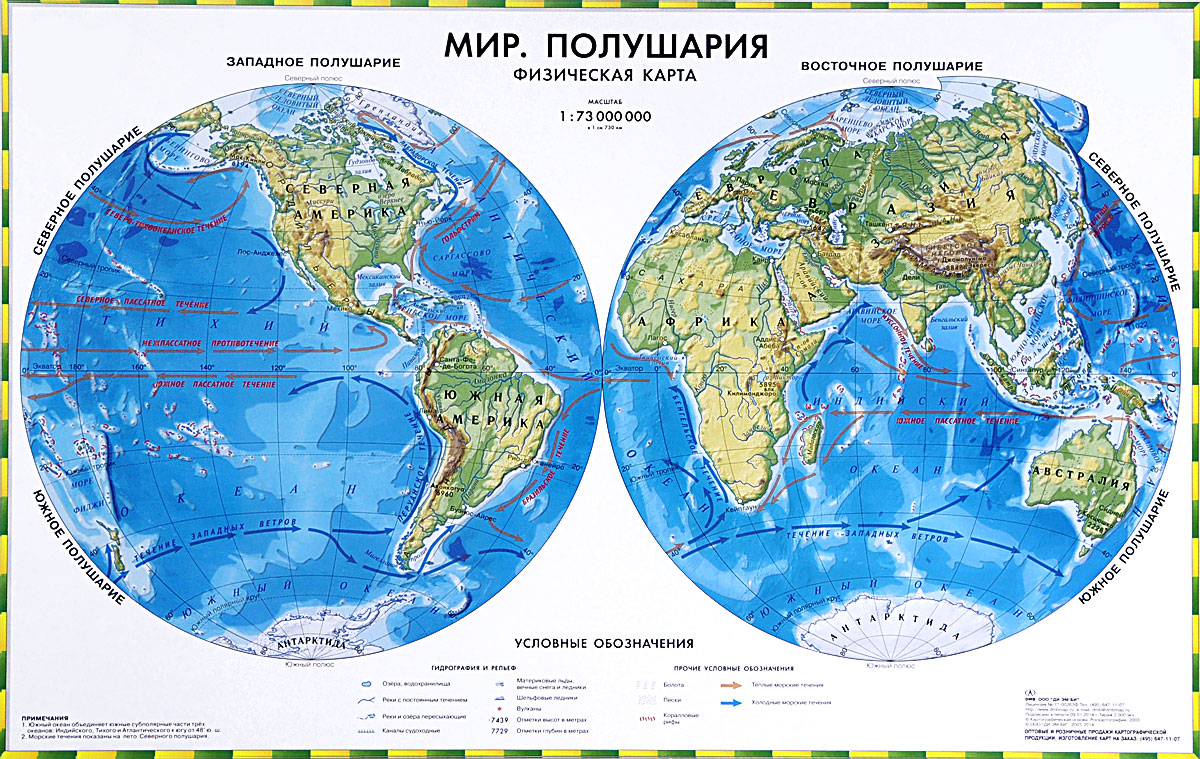 Приложение 6Схемы для оригами 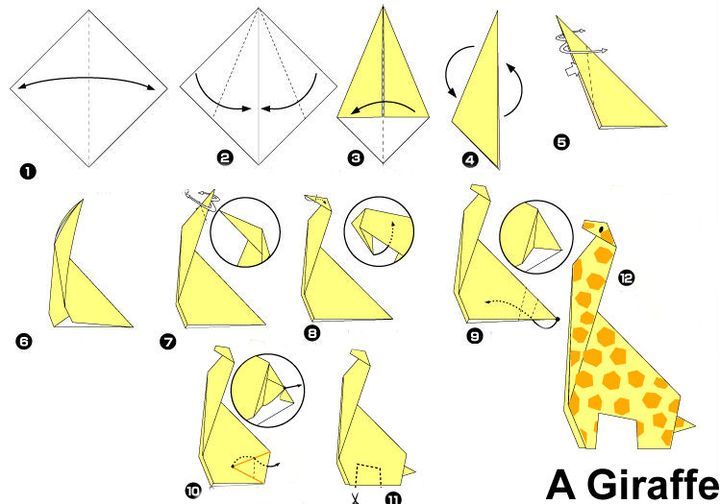 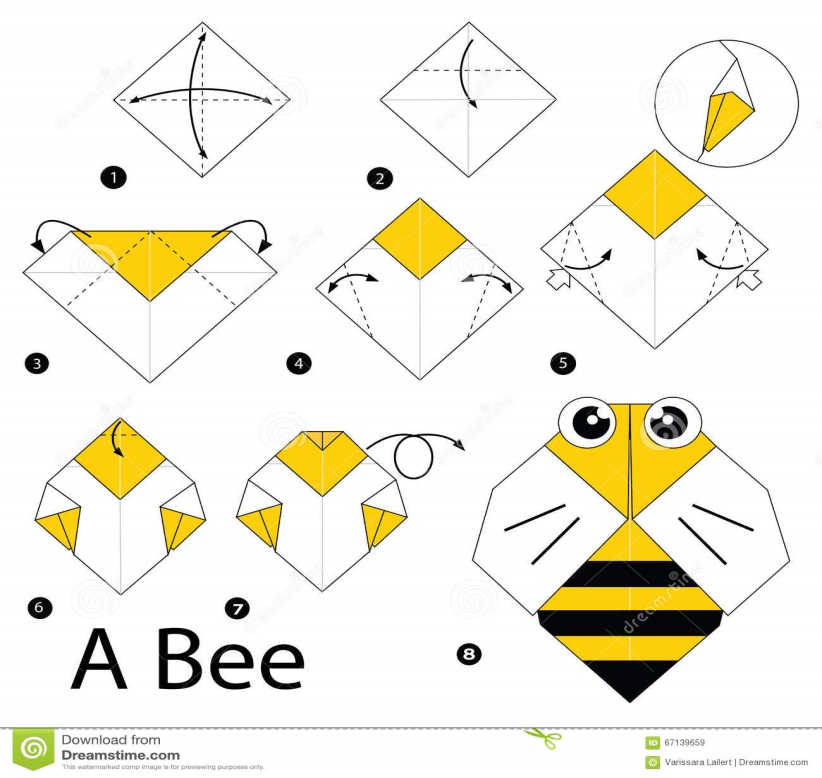 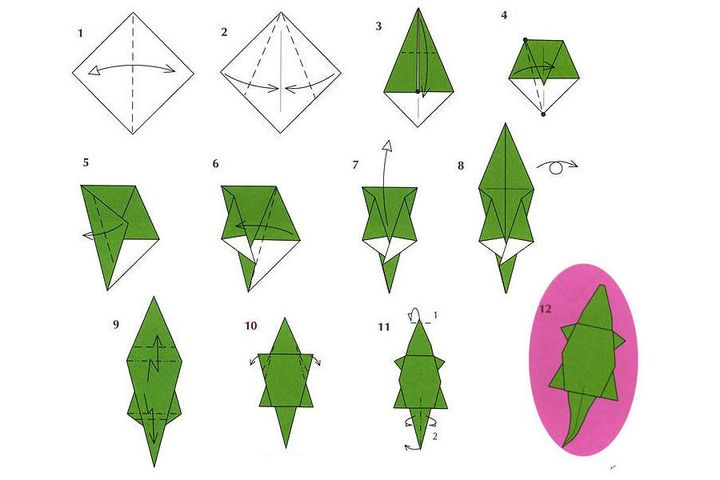 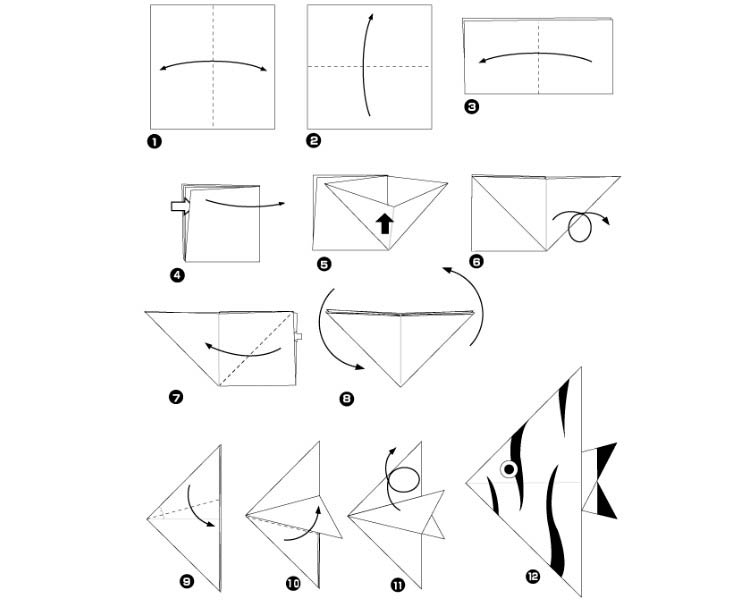 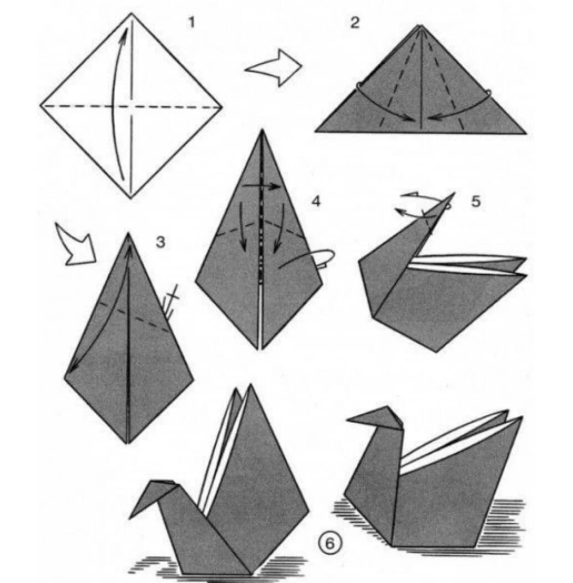 Приложение 7Оценочный лист «Работа команды»Рефлексивная анкета учащегося1. Оцени, насколько интересной показалась тебе проектная задача «Разнообразие животного мира»2. Оцени, насколько сложными для тебя оказались предложенные задания.3. Оцени свой вклад в решение проектной задачи (насколько ты оказался полезен своей группе при решении заданий)4. Оцени, насколько дружно и слаженно работала твоя группа.5. Хотел бы ты работать еще раз в этой же группе? (Обведи)Да                             Нет  Почему? ____________________________________________________Приложение 8 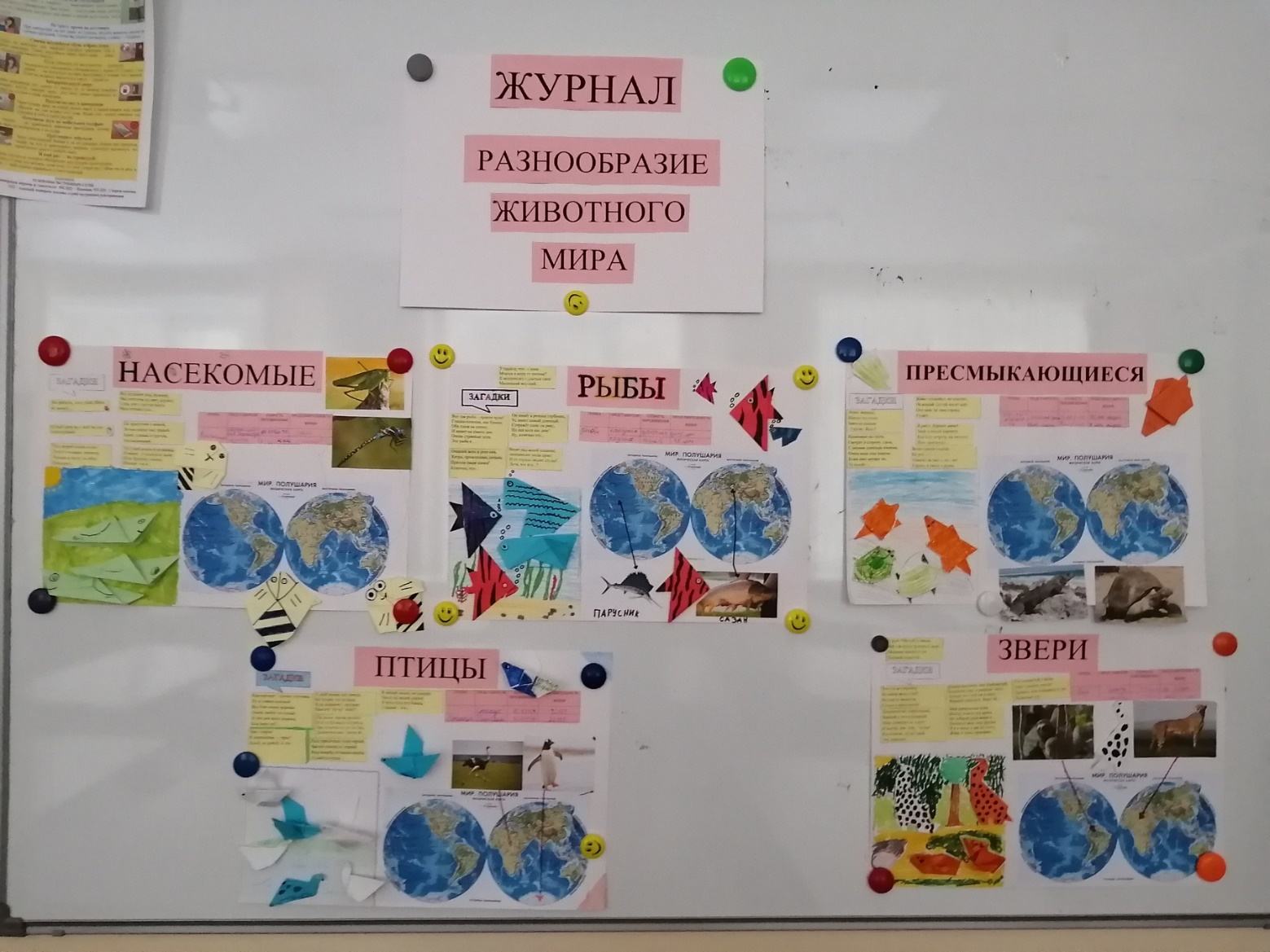 Этап урокаДеятельность учителя (методы и приемы,   направленные на достижение образовательного результата)Деятельность учащихся (содержание учебного материала и формы деятельности)Планируемый результат (внешние проявления руководства учащимися собственным обучением)Организационный моментПриветствует обучающихся. Приветствие (с партнѐром по плечу, с партнѐром по лицу)Создание благоприятного климата (служит для эмоционального и психологического спокойствия на уроке)Мотивация учебной деятельности учащихся, выход на тему урокаОрганизует работу по выходу на тему урока с помощью структуры КОНЭРС. По углам класса расположены  листы  с названиями видов животных: звери, рыбы, птицы, пресмыкающиеся, насекомые. Учитель предлагает на выбор карточки с загадками о разных животных.(Приложение 1)Каждый обучающийся выбирает карточку с загадкой, читает и отгадывает её. С помощью отгадок распределяются по разным углам в зависимости от выбранного ими варианта.Обучающиеся осуществляют взаимопроверку ответов, вспоминают изученный материал, рассказывают друг другу, исправляют ошибки. Таким образом, разделились на группы.Выход на тему урока.Постановка цели и задач урока.Совместно с обучающимися формулирует цель урока.Совместно с учителем формулируют цель урока.Постановка цели совместно с учителем.Планирование Предлагает определить шаги для достижения цели.Совместно с учителем составляют план действий.Составленный план действий.Повторить особенности видов животных. Узнать представителей рекордсменов.Определить содержание журнала.Создать журнал. Реализация намеченного планаУчастники команд получают текст об определенной группе животных, в зависимости от выбора. (Приложение 2)Учитель предлагает заполнить таблицу. (Приложение 3)   Организация проверки.Предлагает выполнить задания математической направленности.(Приложение 4)   Организует обсуждение результатов групповой работы и сравнениес образцом. Ставит задачу для работы с картой мира. (Приложение 5)Предлагает каждой группе по схеме выполнить поделку из бумаги в технике оригами (индивидуально,  на выбор).  (Приложение 6)Помогает сформулироватькритерии оценивания  общего макета журнала и представления результатагрупповой работы.Чтение текста. Работают с текстом, находят представителей данной группы животных. Заполняют таблицу: скорость их передвижения и продолжительность жизни.  Составление общей таблицы по итогам работы с текстами.  Обсуждение в командах и представление  своихрешений. Сверка по образцу. Находят на карте место обитания представителей животного мира.Складывают изделие, обсуждают идеи общего оформления.Готовятся к защите продукта.Оценивают результаты работы группы по критериям.Заполненная таблица. Оформление решения задач на страничке журнала.  Изображения животных размещены на карте. Создание изделий в технике оригами, оформление творческой работы. Обсуждение критериев.Защита продуктапроектной задачи.РефлексияПроводит  рефлексию деятельности учащихся. Предлагает заполнитьрефлексивный лист.(Приложение 7)Осуществляют рефлексиюдеятельности.  Заполняют рефлексивныйлист. Подведены итоги решенияпроектной задачи.  (Приложение 8) Плавает в воде, Весь в серебристой чешуе. И червяку он будет рад,Речная рыба - это к…                   Вот так рыба – просто чудо!Гладко-плоская, как блюдо.Оба глаза на спине,И живет на самом дне.Очень странные дела.Это рыба к…Опасней всех в реке она, Хитра, прожорлива, сильна. Притом такая злюка! Конечно, это…Он живёт в речных глубинах,Ус имеет самый длинный.Стережёт свою он реку,Ил для кого как дом?Ну, конечно-это...Видят над водой плавник, поднимают люди крик! И от страха сводит скулы! Дети, это кто...?Угадайте, что за кони Мчатся в море от погони? В водорослях скрыться смог Маленький морской...Серый толстый великан Нос как будто длинный кран На спине прокатит он Озорной ушастый...Это что за озорница
На лиане веселится?
На хвосте качается,
Скачет и кривляется?Кто пушистый у водыМоет сладкие плоды? Прежде, чем отправить в рот, Полоскает их…Кошка красивая, мех рыжеватый,
Кисточки уши и мощные лапы.
Только ты с ней не водись -
Хищник опасный. Зовут её …Мои прекрасные рога,
Всегда угроза для врага.
Но добрый нрав имею я,
Поверьте мне, мои друзья.
И я в лесах у вас не гость,
Живу я здесь, красавец-…Длинноногий, горделивый, Важный и неторопливый. Шею длинную он носит, И листву, как траву "косит". Кто ответит, будет прав- Это дядюшка...Лежит веревка, Шипит плутовка. Брать ее опасно - Укусит. Ясно?Живет спокойно, не спешит, На всякий случай носит щит. Под ним, не зная страха, Гуляет...   В реках Африки живет Злой зеленый пароход. Кто б на встречу ни поплылВсех проглотит…Бегает среди камней – Не угонишься за ней. Ухватил за хвост, но - ах!Удрала, а хвост в руках.Величава, грациозна.
Пасть её, знай, смертоносна.
Коль раздует капюшон,
Убирайся лучше вон!Насекомых он гроза,   Смотрят в сторону глаза,   С липким длинным языком,   Очень мало нам знаком.   Кожи цвет меняет он,  То ползёт ...Чик—чирик! К зернышкам — прыг! Клюй, не робей! А это...Кар-кар-кар! - кричит плутовка. Ну и ловкая воровка! Все блестящие вещицыОчень любит эта птица! И она вам всем знакома, Как зовут ее?..Всех прилётных птиц черней,  Чистит пашню от червей.  Взад-вперёд по пашне вскачь. А зовётся птица...В перьях ходит, не спешит. Часто на людей шипит. Я чуть-чуть его боюсь,  Угадали – это…Он долго дерево долбил И всех букашек истребил. Зря он времени не тратил, Длинноклювый пестрый...У этой птицы нет гнезда,Но только это не беда,И на деревьях у опушкиНам кто "ку-ку" поёт?...Под корой сосны и ели Точит сложные тоннели. Только к дятлу на обед Попадает...Он прыгучий и живой, Летом скачет над травой. Зелен, словно огуречик,  Это маленький…Без работы, хоть убей, Жить не может…Целый день жужжит на ухоНадоедливая…Те, с кем рядом я жужжала,Помнят - у меня есть жалоИ на брюшке полоса,Потому что я...Все жужжит она, жужжит,Над цветком кружит, кружит.Села, сок с цветка взяла,Мед готовит нам...ГРУППАПРЕДСТАВИТЕЛИСКОРОСТЬ ПЕРЕДВИЖЕНИЯПРОДОЛЖИТЕЛЬНОСТЬ ЖИЗНИ ГРУППЫПРЕДСТАВИТЕЛИСКОРОСТЬ ПЕРЕДВИЖЕНИЯМЕСТОПРОДОЛЖИТЕЛЬНОСТЬ ЖИЗНИМЕСТОНасекомыеСтрекоза60 км/ч	      7 днейНасекомыеКузнечик2 км/ч210 днейРыбыПарусник120 км/ч15 летРыбыСазан12 км/ч45 летПтицыСтраус90 км/ч80 летПтицыПингвин30 км/ч20 летПресмыкающиесяЧерепаха15 км/ч180 летПресмыкающиесяИгуана35 км/ч9 лет ЗвериГепард130 км/ч20 летЗвериЛенивец 150 м/ч10 летКритерииОценка группы(+, -)Удерживали цель работыРаспределили работу внутри группыПравильно выбрали необходимую информацию из текстаГрамотно расположили информацию на странице журналаСлаженно работалиВыдержали временные рамки012345678910012345678910012345678910012345678910